危険性又は有害性の特定標準モデル元請確認欄作 業 名避雷針取付作業使用設備・機械・ローリングタワー　・可搬式作業台　・脚立　・高所作業車　・移動式クレーン・その他（　　　　　　　　　　　　　　　　　　）施工会社名使用工具・機器・ラチェットスパナー　・スパナー　・トーチランプ　・電線カッター　・電工ドラム・電動ドリル　・アンカードリル　・ハンマー　・ロープ　・介錯ロープ　・通い袋・その他（　　　　　　　　　　　　　　　　　　）工　法　等安全設備・保護具・保護帽　・安全靴　・安全帯　・手袋　・養生シート　・消火器　・保護メガネ　・親綱　・ロリップ・カラーコーン　・コーンバー　・トラロープ　・安全標識　・はしご　・脚立・その他（　　　　　　　　　　　　　　　　　　）工　事　名使用資材・避雷針　・ポール　・オニヨリ導線　・導体支持金物・銅テルミット溶接材　・黄銅ロー　・ボルト　・ナット　・アンカー　・シール材・その他（　　　　　　　　　　　　　　　　　　）作業期間令和　　年　　月　　日 ～ 令和　　年　　月　　日作業に必要な資格と配置予定者・高所作業車の運転特別教育（10ｍ未満）：　　　　　　　　　　　　・作業指揮者：・高所作業車の運転技能講習（10ｍ以上）：　　　　　　　　　　　　・監視人：・移動式クレーン運転技能講習（５ｔ未満）：　　　　　　　　　　　・合図者：・玉掛技能講習：・職長・安全衛生責任者：担当職長名作業に必要な資格と配置予定者・高所作業車の運転特別教育（10ｍ未満）：　　　　　　　　　　　　・作業指揮者：・高所作業車の運転技能講習（10ｍ以上）：　　　　　　　　　　　　・監視人：・移動式クレーン運転技能講習（５ｔ未満）：　　　　　　　　　　　・合図者：・玉掛技能講習：・職長・安全衛生責任者：作成年月日令和　　年　　月　　日作成施工会社・関係者周知記録（サイン）令和　　年　　月　　日改訂年月日令和　　年　　月　　日改訂施工会社・関係者周知記録（サイン）令和　　年　　月　　日作成責任者打合せ事項確認事項等工程・図面・仕様・資材搬入時期・揚重方法・悪天候時の作業中止の条件作業主任者氏名の掲示評価危険有害要因の評価基準危険度６抜本的な対応が必要５５即座に対策が必要４４何らかの対策が必要３３現時点で対策の必要なし２２極めて小さい（受け入れ可能）１安全対策の評価効　果実現性効　果実現性大中小安全対策の評価効　果実現性効　果実現性大中小安全対策の評価効　果実現性効　果実現性３２１安全対策の評価困　難３６５４安全対策の評価努力すれば可能２５４３安全対策の評価可　能１４３２評価危険有害要因の評価基準危険度６極めて大きい（受け入れ不可能）５５かなり大きい（受け入れ不可能）４４中程度（受け入れ可能）３３小さい(許容範囲内)２２極めて小さい（受け入れ可能）１危険の見積り重大性可能性重大性可能性極めて重大(死亡・障害)重　大大けが(休業４日以上)軽微打撲・切傷(休業３日以下)危険の見積り重大性可能性重大性可能性極めて重大(死亡・障害)重　大大けが(休業４日以上)軽微打撲・切傷(休業３日以下)危険の見積り重大性可能性重大性可能性３２１危険の見積り発生の確率は高い（半年に１回程度）３６５４危険の見積り時々発生する（２～３年に１回程度）２５４３危険の見積り発生の確率は低い（５年以上に１回程度）１４３２作業工程作業の順序危険性又は有害性の特定危険の見積り危険の見積り危険の見積り危険の見積りリスク低減措置危険性又は有害性に接する人安全対策の評価安全対策の評価安全対策の評価安全対策の評価備　　　考作業工程作業の順序危険性又は有害性の特定可能性重大性評　価危険度リスク低減措置危険性又は有害性に接する人実効性効　果評　価危険度備　　　考１　準備作業（続く）１）作業前のミーティング・安全常会の実施・混在作業・安全打合せでの調整、決定事項を全員に周知する職　長安全常会　作業手順KY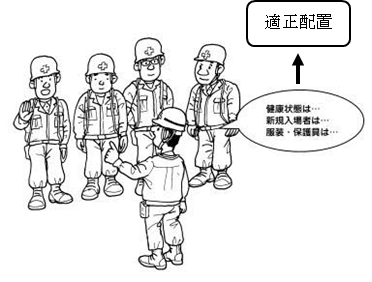 ・現地で行う予想される危険　→　対策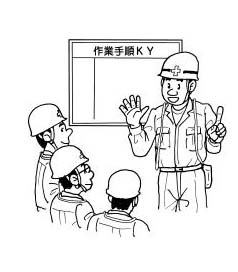 １　準備作業（続く）１）作業前のミーティング・安全常会の実施・混在作業・作業の範囲、方法、手順、安全対策を確認する職　長安全常会　作業手順KY・現地で行う予想される危険　→　対策１　準備作業（続く）・健康状態の確・体調不・顔色を見、健康を問いかけ適正配置を行う職　長安全常会　作業手順KY・現地で行う予想される危険　→　対策１　準備作業（続く）・保護具・服装の確認・不良による災・適正な保護具、服装を使用する職　長安全常会　作業手順KY・現地で行う予想される危険　→　対策１　準備作業（続く）・資格者の確認・無資格者作・有資格者による適正配置を行う職　長安全常会　作業手順KY・現地で行う予想される危険　→　対策１　準備作業（続く）・作業手順KY・KY未実・作業グループ毎に現地で行う職　長安全常会　作業手順KY・現地で行う予想される危険　→　対策１　準備作業（続く）・新規入場者教育・現場状況の未知や不安全行動等・作業所のルールや現場の状況を周知する職　長安全常会　作業手順KY・現地で行う予想される危険　→　対策１　準備作業（続く）２）作業場所の確認①作業場所の安全確認・混在作業による災害・他職種と取り合い打合せをする職　長安全常会　作業手順KY・現地で行う予想される危険　→　対策１　準備作業（続く）２）作業場所の確認①作業場所の安全確認・墜落・転落災害・開口部の防護策を確かめる作業者安全常会　作業手順KY・現地で行う予想される危険　→　対策１　準備作業（続く）２）作業場所の確認①作業場所の安全確認・飛来落下物による災害・防護ネットを確かめる作業者安全常会　作業手順KY・現地で行う予想される危険　→　対策１　準備作業（続く）２）作業場所の確認①作業場所の安全確認・つまづき転倒・段差等安全を確かめる作業者安全常会　作業手順KY・現地で行う予想される危険　→　対策１　準備作業（続く）２）作業場所の確認①作業場所の安全確認・固定足場（既設）の不備による災害・足場の安全を確認する作業者安全常会　作業手順KY・現地で行う予想される危険　→　対策１　準備作業（続く）②仮置き場の確認・他職者の災害・カラーコーン・トラロープ・標識等により区画する職　長安全常会　作業手順KY・現地で行う予想される危険　→　対策１　準備作業（続く）③運搬経路の確認・つまづき転倒・段差への確認を行いスロープ等に改善する職　長安全常会　作業手順KY・現地で行う予想される危険　→　対策作業工程作業の順序危険性又は有害性の特定危険の見積り危険の見積り危険の見積り危険の見積りリスク低減措置危険性又は有害性に接する人安全対策の評価安全対策の評価安全対策の評価安全対策の評価備　　　考作業工程作業の順序危険性又は有害性の特定可能性重大性評　価危険度リスク低減措置危険性又は有害性に接する人実効性効　果評　価危険度備　　　考（続き）３）使用工具、機材の点検①工具の点検・不良品による災害・使用前点検をする作業者工具等の使用前点検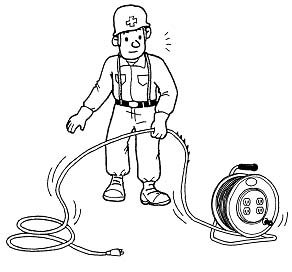 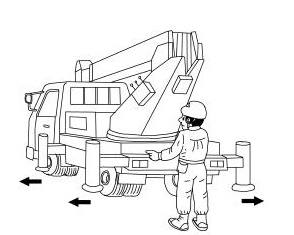 （続き）３）使用工具、機材の点検①工具の点検・不良品による災害・不良品の排除作業者工具等の使用前点検（続き）３）使用工具、機材の点検①工具の点検・感電・電動工具の３Ｐプラグ付き作業者工具等の使用前点検（続き）３）使用工具、機材の点検①工具の点検・感電・電工ドラムのELB動作を確認する作業者工具等の使用前点検（続き）３）使用工具、機材の点検①工具の点検・感電・接地をする作業者工具等の使用前点検（続き）②足場を点検する・組立て不良による災害・移動足場の手すり、脚輪、昇降設備等を点検する職　長工具等の使用前点検（続き）②足場を点検する・組立て不良による災害・脚立の単独使用は原則禁止する作業者工具等の使用前点検（続き）②足場を点検する・組立て不良による災害・可搬式作業台の点検を行う作業者工具等の使用前点検（続き）②足場を点検する・組立て不良による災害・不良品は交換する作業者工具等の使用前点検（続き）③高所作業車の点検（自走車）・整備不良による転倒・使用前点検をする作業者工具等の使用前点検（続き）③車両系荷役運搬機械等の点検・重機による災害・定期点検の有無を確認する職　長工具等の使用前点検（続き）③車両系荷役運搬機械等の点検・重機による災害・安全装置の作動を点検する運転者工具等の使用前点検（続き）③車両系荷役運搬機械等の点検・重機による災害・アウトリガーを全幅張り出す運転者工具等の使用前点検（続き）③車両系荷役運搬機械等の点検・運搬車両から転落・車両の昇降者は、安全帽と昇降設備を確認する作業者工具等の使用前点検作業工程作業の順序危険性又は有害性の特定危険の見積り危険の見積り危険の見積り危険の見積りリスク低減措置危険性又は有害性に接する人安全対策の評価安全対策の評価安全対策の評価安全対策の評価備　　　考作業工程作業の順序危険性又は有害性の特定可能性重大性評　価危険度リスク低減措置危険性又は有害性に接する人実効性効　果評　価危険度備　　　考２　ポール建て方作業１）ポールの建て方①ポールを建てる・ポールが転倒・控えロープを三方に張る作業者ポールの建て方作業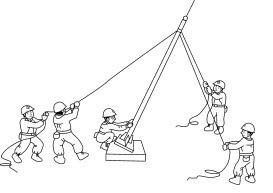 テルミット溶接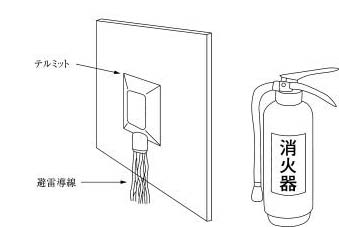 ２　ポール建て方作業１）ポールの建て方①ポールを建てる・ポールが転倒・お互いに声を掛合う作業者ポールの建て方作業テルミット溶接２　ポール建て方作業１）ポールの建て方①ポールを建てる・玉掛ワイヤから脱落・はさまれ・ワイヤをよく絞る作業者ポールの建て方作業テルミット溶接２　ポール建て方作業１）ポールの建て方①ポールを建てる・玉掛ワイヤから脱落・はさまれ・根元の振れ止めの固定を確かめる作業者ポールの建て方作業テルミット溶接２　ポール建て方作業１）ポールの建て方①ポールを建てる・玉掛ワイヤから脱落・はさまれ・合図を確認する作業者ポールの建て方作業テルミット溶接２　ポール建て方作業１）ポールの建て方①ポールを建てる・他職者への災害・立入禁止とし作業標識の設置をする作業者ポールの建て方作業テルミット溶接２　ポール建て方作業１）ポールの建て方①ポールを建てる・他職者への災害・必要に応じて監視人を置く職　長ポールの建て方作業テルミット溶接２　ポール建て方作業②据付の確認・ポールが転倒・固定するまで介錯ロープを外さない作業者ポールの建て方作業テルミット溶接２　ポール建て方作業２）導線引出し端子の接続①黄銅ろう付け端子の使用・トーチの炎による火傷・手袋等防護具を着装する作業者ポールの建て方作業テルミット溶接２　ポール建て方作業２）導線引出し端子の接続①黄銅ろう付け端子の使用・トーチによる火災・工具にはさまれ・周囲の可燃物の養生、片付作業者ポールの建て方作業テルミット溶接２　ポール建て方作業２）導線引出し端子の接続①黄銅ろう付け端子の使用・トーチによる火災・工具にはさまれ・消火器の設置作業者ポールの建て方作業テルミット溶接２　ポール建て方作業②ソルダーレス端子の使用・トーチによる火災・工具にはさまれ・使用工具の点検作業者ポールの建て方作業テルミット溶接２　ポール建て方作業③銅テルミット溶接端子の使用・火薬紛失・保管管理を厳重にする作業者ポールの建て方作業テルミット溶接２　ポール建て方作業③銅テルミット溶接端子の使用・火傷・手袋等防護具を着装する作業者ポールの建て方作業テルミット溶接２　ポール建て方作業③銅テルミット溶接端子の使用・火災・周囲の可燃物を養生し、片付けをする作業者ポールの建て方作業テルミット溶接２　ポール建て方作業③銅テルミット溶接端子の使用・火災・消火器の設置作業者ポールの建て方作業テルミット溶接作業工程作業の順序危険性又は有害性の特定危険の見積り危険の見積り危険の見積り危険の見積りリスク低減措置危険性又は有害性に接する人安全対策の評価安全対策の評価安全対策の評価安全対策の評価備　　　考作業工程作業の順序危険性又は有害性の特定可能性重大性評　価危険度リスク低減措置危険性又は有害性に接する人実効性効　果評　価危険度備　　　考３　棟上げ導体作業１）導線（帯）の延線①屋上外周部の延線・導線（鋼導線）のはねによる災害・手順・合図を確認する作業者屋上外周部の延線作業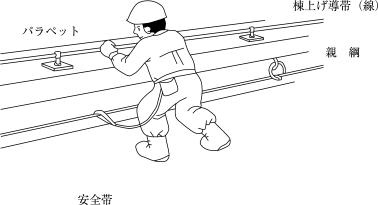 ３　棟上げ導体作業１）導線（帯）の延線①屋上外周部の延線・導線（鋼導線）のはねによる災害・導線の延線は、足元の整理を行う作業者屋上外周部の延線作業３　棟上げ導体作業１）導線（帯）の延線①屋上外周部の延線・導線（鋼導線）のはねによる災害・はねる側に立たない作業者屋上外周部の延線作業３　棟上げ導体作業１）導線（帯）の延線①屋上外周部の延線・墜落・転落・親綱を設置する作業者屋上外周部の延線作業３　棟上げ導体作業１）導線（帯）の延線①屋上外周部の延線・墜落・転落・安全帯を使用する作業者屋上外周部の延線作業３　棟上げ導体作業１）導線（帯）の延線①屋上外周部の延線・墜落・転落・作業足場等を確保する作業者屋上外周部の延線作業３　棟上げ導体作業②支持金物の固定・工具類の落下・ひも付き工具を使用する作業者屋上外周部の延線作業３　棟上げ導体作業②支持金物の固定・使用機材の落下・整理整頓し外周部に置かない作業者屋上外周部の延線作業３　棟上げ導体作業②支持金物の固定・使用機材の落下・親綱を設置する作業者屋上外周部の延線作業３　棟上げ導体作業②支持金物の固定・墜落・転落・安全帯を使用する作業者屋上外周部の延線作業３　棟上げ導体作業②支持金物の固定・墜落・転落・必要に応じて監視人を置く作業者屋上外周部の延線作業３　棟上げ導体作業②支持金物の固定・キリ先による刺傷・手袋等防護具を着装する職　長屋上外周部の延線作業３　棟上げ導体作業②支持金物の固定・使用アンカー等の飛散・通い袋を使用する作業者屋上外周部の延線作業３　棟上げ導体作業③導線の支持・墜落・親綱を設置する作業者屋上外周部の延線作業３　棟上げ導体作業③導線の支持・墜落・安全帯を使用する作業者屋上外周部の延線作業３　棟上げ導体作業③導線の支持・使用工具の落下・ひも付き工具を使用する作業者屋上外周部の延線作業３　棟上げ導体作業２）導線引出し端子の接続①黄銅ろう付け端子の使用・トーチの炎による火傷・手袋等防護具を着装する作業者屋上外周部の延線作業３　棟上げ導体作業２）導線引出し端子の接続①黄銅ろう付け端子の使用・トーチによる火災・周囲の可燃物の養生、片付作業者屋上外周部の延線作業３　棟上げ導体作業２）導線引出し端子の接続①黄銅ろう付け端子の使用・トーチによる火災・消火器の設置作業者屋上外周部の延線作業３　棟上げ導体作業②ソルダーレス端子の使用・工具にはさまれ・使用工具の点検作業者屋上外周部の延線作業３　棟上げ導体作業③銅テルミット溶接端子の使用・火薬紛・保管管理を厳重にする作業者屋上外周部の延線作業３　棟上げ導体作業③銅テルミット溶接端子の使用・火傷・手袋等防護具を着装する作業者屋上外周部の延線作業３　棟上げ導体作業③銅テルミット溶接端子の使用・火災・周囲の可燃物を養生し、片付けをする作業者屋上外周部の延線作業３　棟上げ導体作業③銅テルミット溶接端子の使用・火災・消火器の設置作業者屋上外周部の延線作業作業工程作業の順序危険性又は有害性の特定危険の見積り危険の見積り危険の見積り危険の見積りリスク低減措置危険性又は有害性に接する人安全対策の評価安全対策の評価安全対策の評価安全対策の評価備　　　考作業工程作業の順序危険性又は有害性の特定可能性重大性評　価危険度リスク低減措置危険性又は有害性に接する人実効性効　果評　価危険度備　　　考４　引下げ導線作業１）引下げ導線の延線①支持金物の固定・キリ先による刺傷・手袋等防護具を使用する作業者引下げ導線作業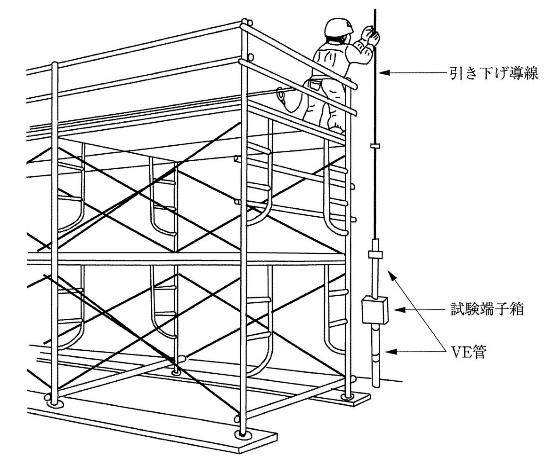 後片付け　作業終了報告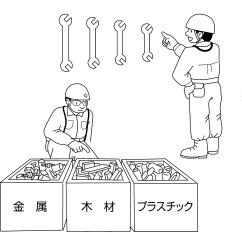 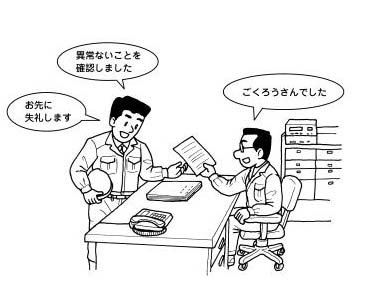 ４　引下げ導線作業１）引下げ導線の延線①支持金物の固定・墜落転落・親綱を設置する作業者引下げ導線作業後片付け　作業終了報告４　引下げ導線作業１）引下げ導線の延線①支持金物の固定・墜落転落・安全帯を使用する作業者引下げ導線作業後片付け　作業終了報告４　引下げ導線作業１）引下げ導線の延線①支持金物の固定・切粉が目に入る・保護めがねの着装作業者引下げ導線作業後片付け　作業終了報告４　引下げ導線作業１）引下げ導線の延線①支持金物の固定・使用工具類の落下・ひも付き工具を使用する作業者引下げ導線作業後片付け　作業終了報告４　引下げ導線作業②導線の延線（重機で引上げる）・端部のはねによる打撲・上下で声を掛合う作業者引下げ導線作業後片付け　作業終了報告４　引下げ導線作業②導線の延線（重機で引上げる）・端部のはねによる打撲・仮置き場の周囲を整理・片付けをする作業者引下げ導線作業後片付け　作業終了報告４　引下げ導線作業②導線の延線（重機で引上げる）・墜落・転落・安全帯を使用する作業者引下げ導線作業後片付け　作業終了報告４　引下げ導線作業②導線の延線（重機で引上げる）・導線の落下災害・重機の運転者と合図を確認する玉掛け作業者引下げ導線作業後片付け　作業終了報告４　引下げ導線作業②導線の延線（重機で引上げる）・導線の落下災害・玉掛資格者による作業作業者引下げ導線作業後片付け　作業終了報告４　引下げ導線作業②導線の延線（重機で引上げる）・導線の落下災害・真下に人を配置しない作業者引下げ導線作業後片付け　作業終了報告４　引下げ導線作業②導線の延線（重機で引上げる）・導線の落下災害・立入禁止とし、作業標識を設置する作業者引下げ導線作業後片付け　作業終了報告４　引下げ導線作業②導線の延線（重機で引上げる）・導線の落下災害・監視人を置く職　長引下げ導線作業後片付け　作業終了報告４　引下げ導線作業③導線の固定・はね及び重さによる墜落・転落・安全帯を使用する作業者引下げ導線作業後片付け　作業終了報告４　引下げ導線作業③導線の固定・はね及び重さによる墜落・転落・足元の整理整頓をする作業者引下げ導線作業後片付け　作業終了報告４　引下げ導線作業③導線の固定・はねによる打撲・はねる側に立たない作業者引下げ導線作業後片付け　作業終了報告４　引下げ導線作業③導線の固定・使用機材の飛散、落下・堅固な支持固定を確認する作業者引下げ導線作業後片付け　作業終了報告５　片付け作業１）片付け作業①使用機材、残材梱包材の片付け整理をする・切傷・保護手袋を着装する作業者引下げ導線作業後片付け　作業終了報告５　片付け作業１）片付け作業①使用機材、残材梱包材の片付け整理をする・つまづき転倒・足元を注意する作業者引下げ導線作業後片付け　作業終了報告５　片付け作業１）片付け作業①使用機材、残材梱包材の片付け整理をする・つまづき転倒・残材・梱包材は所定の場所に搬出する作業者引下げ導線作業後片付け　作業終了報告５　片付け作業②工具・保護具・防具の片付け整理する・感電の危険・電源よりプラグを引き抜く作業者引下げ導線作業後片付け　作業終了報告５　片付け作業②工具・保護具・防具の片付け整理する・感電の危険・ブレーカーを断にする作業者引下げ導線作業後片付け　作業終了報告５　片付け作業②工具・保護具・防具の片付け整理する・感電の危険・工具類は点検し、所定の場所に整理保管する作業者引下げ導線作業後片付け　作業終了報告５　片付け作業②工具・保護具・防具の片付け整理する・不良品による災害・不良品は交換する作業者引下げ導線作業後片付け　作業終了報告５　片付け作業③作業場所を清掃し作業終了の報告・つまづき転倒・足元を注意する作業者引下げ導線作業後片付け　作業終了報告５　片付け作業③作業場所を清掃し作業終了の報告・つまづき転倒・清掃及び忘れ物を確認する職　長引下げ導線作業後片付け　作業終了報告５　片付け作業③作業場所を清掃し作業終了の報告・つまづき転倒・事務所に作業終了の報告をする職　長引下げ導線作業後片付け　作業終了報告